CALENDARI EXERCICI 2019
* Observacions: Els dies 19 i 22 d’abril no seran lectius per la Setmana Santa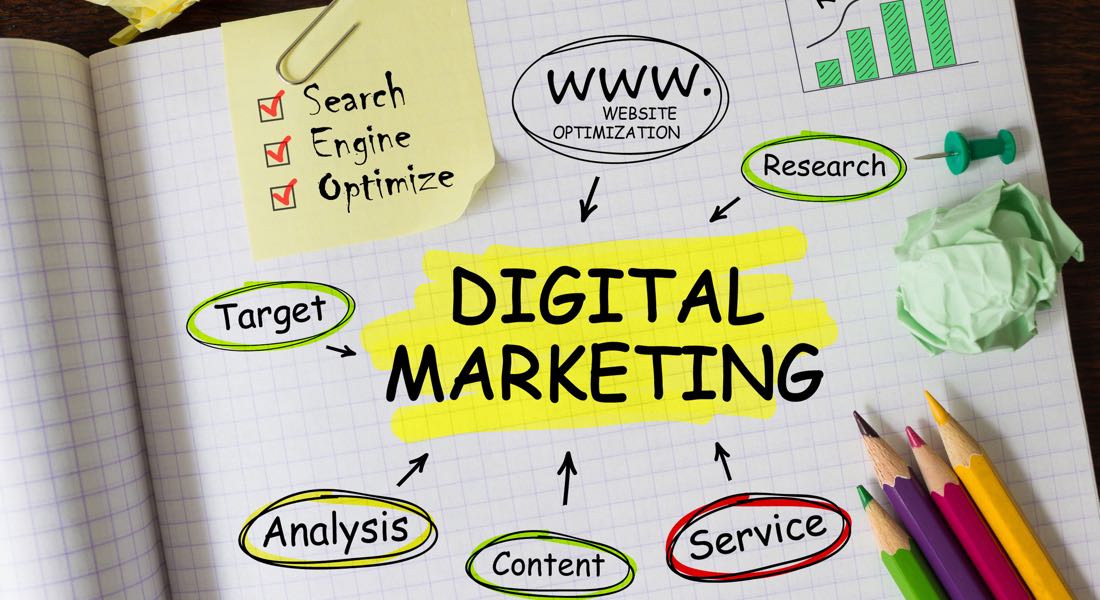 COM  ELABORAR  UN  PLA  DE MÀRQUETING  DIGITALCOM  ELABORAR  UN  PLA  DE MÀRQUETING  DIGITALData d'inici:23 d’abril de 2019Data fi:27 de juny de 2019Horari:Dimarts  i dijous de 19,45 a 22,15 horesAula:Aula 4 (Centre nº 128)Total hores:50 hores (20 dies lectius)Formador/a:Anna Maria DoladéLloc impartició:CENTRE VERSAILLES - Gran Passeig de Ronda, 128 (Lleida)@: comercial@cf-versailles.com / Telf. 973 24 80 41ABRILABRILABRILABRILABRILABRILDLLDMDCDJDVDS12345689101112131516171819202223242526272930MAIGMAIGMAIGMAIGMAIGMAIGDLLDMDCDJDVDS1234678910111314151617182021222324252728293031JUNYJUNYJUNYJUNYJUNYJUNYDLLDMDCDJDVDS1345678101112131415171819202122242526272829Dies lectiusDies no lectius